Nana Clare’s Kitchen  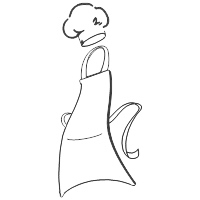  Cooking Classes / Kids & Kids with AdultRegistration FormJanuary – December - 2020                                           *Please fill out one form for each child*        Child’s Name (Please Print) ______________________________________________________________       Adult’s Name (IF participating):  ___________________________________________________________        Age: ___________ Birthday: ___________________ Current Grade:______________________________       Address __________________________________City _________________________ Zip ___________       Phone ________________________________ Parent E-Mail ________________________________________                                                                    (Please print clearly and check often. E-Mail is our most frequent form of contact)       Mom’s Name ______________________________  Cell Number: ___________________________        Dad’s Name ________________________________ Cell Number: ___________________________       Emergency Contact (if parents unavailable)  ________________________________________________Phone _____________________________________ Relationship ________________________________*May we use images of your child in future NCK brochures, ads, web, FB or literature?   Yes / NoPlease advise ALL food allergies here: __________________________________________________________________